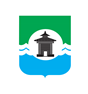 Российская ФедерацияИркутская областьМуниципальное образование «Братский район»Контрольно-счетный органул. Комсомольская, д. 28 «а», г. Братск, Иркутская область, тел./факс 8(3953) 411126Отчет к акту №40о результатах контрольного мероприятия «Проверка эффективности и планирования, законности и результативности использования бюджетных средств в 2019 – 2021 годах на создание мест (площадок) накопления твердых коммунальных отходов и реализацию мероприятий регионального проекта «Комплексная система обращения с твердыми коммунальными отходами»г. Братск 	   31.10.2022Основание для проведения контрольного мероприятия: пункт 2.7 Плана деятельности Контрольно-счетного органа муниципального образования «Братский район» на 2022 год.Предмет контрольного мероприятия: анализ реализации мероприятий, осуществляемых муниципальным образованием «Братский район», в рамках создания мест (площадок) накопления ТКО. Объект контрольного мероприятия: Администрация муниципального образования «Братский район».Срок проведения контрольного мероприятия с «26» сентября 2022 года по «31» октября 2022 года (с учетом вносимых изменений).Цели контрольного мероприятия: выявление проблем, препятствующих развитию комплексной системы обращения с твердыми коммунальными отходами на территории муниципального образования «Братский район».Задачи контрольного мероприятия: определение эффективности планирования; установление законности, целевого и результативного использования бюджетных ассигнований и ЛБО (в т.ч. за счет средств областного и районного бюджетов) на реализацию мероприятий по созданию мест (площадок) накопления ТКО, проводимых в рамках муниципальной программы «Охрана окружающей среды».Проверяемый период: 2019 – 2021 годы.С начала 2019 года в Иркутской области осуществляется переход на новую систему обращения с твердыми коммунальными отходами (далее - ТКО).Основными приоритетами государственной политики в области обращения с отходами являются:предотвращение образования отходов, внедрение раздельного сбора отходов;внедрение системы использования вторичных материальных ресурсов в хозяйственный оборот, использование золошлаковых, строительных отходов и т.д.;сокращение образования отходов и снижение класса опасности отходов в источниках их образования;ликвидация несанкционированных свалок и объектов накопленного вреда;создание условий для вторичной переработки всех запрещенных к захоронению отходов производства и потребления, глубокой обработки ТКО;совершенствование системы управления в сфере обращения с отходами (сбор, накопление, транспортирование, обработка, утилизация, обезвреживание и размещение отходов), образующимися на территории Иркутской области.По результатам контрольного мероприятия установлено следующее.В соответствии со ст.179 «Бюджетного кодекса Российской Федерации» от 31.07.1998 №145-ФЗ (далее – БК РФ), Положением о порядке принятия решений о разработке муниципальных программ муниципального образования «Братский район» и их формирования и реализации, постановлением мэра Братского района от 13.11.2014 №298 утверждена муниципальная программа «Охрана окружающей среды в МО «Братский район» (далее – Муниципальная программа). В рамках Муниципальной программы осуществлялась реализация мероприятий по созданию мест (площадок) накопления ТКО и установке контейнеров и (или) контейнерных площадок на территории МО «Братский район».Целью Муниципальной программы является снижение воздействия факторов окружающей среды на здоровье населения и повышение уровня экологической безопасности.Задача Муниципальной программы: содействие в обеспечении благоприятной для проживания окружающей среды.Ответственным исполнителем Муниципальной программы является Администрация МО «Братский район».Реализация мероприятия «Повышение качества окружающей среды и улучшение экологической обстановки на территории Братского района» в 2019-2021 годах осуществлялась на территории Зябинского, Кузнецовского и Покоснинского сельских поселений (далее – Зябинское МО, Кузнецовское МО, Покоснинское МО).Согласно п.12 ст.2 Закона Иркутской области от 03.11.2016 №96-ОЗ
«О закреплении за сельскими поселениями Иркутской области вопросов местного значения» (далее – Закон №96-ОЗ) вопрос местного значения, предусмотренный п.18 ч.1 ст.14 Федерального закона от 06.10.2003 №131-ФЗ «Об общих принципах организации местного самоуправления в Российской Федерации» (далее – Закон №131-ФЗ), а именно «участие в организации деятельности по накоплению (в том числе раздельному накоплению) и транспортированию твердых коммунальных отходов», закреплен за Зябинским МО, Кузнецовским МО, Покоснинским МО.Руководствуясь ч.4 ст.15 Закона №131-ФЗ, Администрация МО «Братский район» заключили Соглашения между органами самоуправления муниципального района и поселения о передаче осуществления части своих полномочий:с Администрацией Зябинского МО от 26.12.2018 №3/а (далее – Соглашение от 26.12.2018 №3/а), срок действия с 01.01.2019 по 31.12.2019;с Администрацией Кузнецовского МО от 26.12.2018 №12/а (далее – Соглашение от 26.12.2018 №12/а), срок действия с 01.01.2019 по 31.12.2019;с Администрацией Покоснинского МО от 01.06.2021 № 15/а (далее – Соглашение от 01.06.2021 №15/а), срок действия с 01.01.2021 по 31.12.2021.Согласно ч.3 ст.14 Закона №131-ФЗ вопрос местного значения: утверждение правил благоустройства территории поселения, осуществление муниципального контроля в сфере благоустройства, предметом которого является соблюдение правил благоустройства территории поселения, требований к обеспечению доступности для инвалидов объектов социальной, инженерной и транспортной инфраструктур и предоставляемых услуг, организация благоустройства территории поселения в соответствии с указанными правилами, а также организация использования, охраны, защиты, воспроизводства городских лесов, лесов особо охраняемых природных территорий, расположенных в границах населенных пунктов поселения, предусмотренный п.19 ч.1 ст.14 Закона №131-ФЗ, отнесен к вопросам местного значения сельского поселения.Решениями Дум сельских поселений утверждены Правила благоустройства территории, регулирующие, в том числе организацию сбора и вывоза отходов:Зябинского МО от 21.07.2017 №132 «Об утверждении правил благоустройства территории Зябинского муниципального образования»;Кузнецовского МО от 30.06.2010 №83 «О принятии правил благоустройства территории Кузнецовского муниципального образования»;Покоснинского МО от 31.05.2019 №85 «Об утверждении правил благоустройства территории Покоснинского муниципального образования».В 2019 году Муниципальная программа утверждена постановлением мэра Братского района от 11.03.2019 №133 «О внесении изменений в постановление мэра Братского района от 13.11.2014г. №298 «Об утверждении муниципальной программы «Охрана окружающей среды в МО «Братский район» на 2018-2021 годы». В бюджете МО «Братский район», утвержденном решением Думы Братского района от 26.12.2018 №388 «О бюджете муниципального образования «Братский район» на 2019 год и на плановый период
2020-2021 годов (далее – Решение Думы от 26.12.2018 №388), предусмотрены в приоритетном порядке бюджетные ассигнования на реализацию Муниципальной программы в сумме 865,0 тыс. руб.Решениями Думы Братского района от 27.03.2019 №410, от 29.05.2019 №426, от 21.08.2019 №448, от 30.10.2019 №9, от 25.12.2019 №31 «О внесении изменений в решение Думы Братского района от 26.12.2019 №388 «О бюджете муниципального образования «Братский район» на 2019 год и на плановый период 2020-2021 годов» внесены изменения в части расходов бюджета на реализацию Муниципальной программы.По состоянию на 31.12.2019 объем бюджетных ассигнований на реализацию Муниципальной программы составил 5 713,5 тыс. руб., в том числе за счет средств областного бюджета – 4 040,1 тыс. руб.В нарушение условий п.2.9. Соглашения от 26.12.2018 №3/а, п.2.9. Соглашения от 26.12.2018 №12/а Администрацией МО «Братский район» в 2019 году не осуществлены полномочия:по определению схемы размещения мест (площадок) накопления ТКО и контейнерных площадок (далее–Схема). Схемы утверждены постановлениями Администрации Зябинского МО от 28.01.2020 №6 «Об утверждении схемы размещения мест (площадок) накопления твердых коммунальных отходов и утверждения реестра размещения мест (площадок) накопления твердых коммунальных отходов на территории Зябинского муниципального образования», Администрации Кузнецовского МО от 21.01.2020 №4 «Об утверждении схемы размещения мест (площадок) накопления твердых коммунальных отходов и утверждения реестра размещения мест (площадок) накопления твердых коммунальных отходов на территории Кузнецовского муниципального образования»;по ведению реестра мест (площадок) накопления ТКО (далее – Реестр). Реестры, предоставленные в рамках проведения Контрольного мероприятия, утверждены постановлением Администрации Зябинского МО от 28.01.2020 №6; постановлением Администрации Кузнецовского МО от 21.01.2020 №4;по организации взаимодействия с федеральными органами исполнительной власти, их территориальными органами, органами государственной власти Иркутской области, органами местного самоуправления, общественными объединениями, организациями и гражданами в соответствии с законодательством Российской. Заключение о соответствии/несоответствии мест (площадок) накопления твердых коммунальных отходов Зябинского МО от 27.10.2020 №29, Кузнецовского МО от 02.09.2020 №28, Покоснинского МО от 13.10.2022 №49.Правила обустройства мест (площадок) накопления ТКО и ведения их реестра, утвержденные Постановлением Правительства РФ от 31.08.2018 №1039 «Об утверждении Правил обустройства мест (площадок) накопления твердых коммунальных отходов и ведения их реестра» (далее – Правила №1039), определяют порядок создания мест (площадок) накопления твердых коммунальных отходов, правила формирования и ведения реестра мест (площадок) накопления ТКО, требования к содержанию указанного реестра. Места (площадки) накопления ТКО должны соответствовать требованиям законодательства Российской Федерации в области санитарно-эпидемиологического благополучия населения и иного законодательства Российской Федерации, а также правилам благоустройства муниципальных образований.В нарушение требований п.15 Правил №1039, в Реестрах Зябинского МО и Кузнецовского МО отсутствуют данные о технических характеристиках (площадь, количество контейнеров и их объем) и источниках образования отходов.В целях реализации мероприятий по созданию мест (площадок) накопления ТКО и установке контейнеров и (или) контейнерных площадок между Администрацией МО «Братский район» и ООО «ВОСТСИБПРОЕКТ», на основании п. 4 ч. 1 ст. 93 Федерального закона от 05.04.2013 №44-ФЗ «О контрактной системе в сфере закупок товаров, работ, услуг для обеспечения государственных и муниципальных нужд» (далее – Закон №44-ФЗ), заключен контракт (договор) от 28.06.2019 №112 на выполнение работ по разработке проектно-сметной документации «Обустройство контейнерной площадки для сбора твердых коммунальных отходов на территории Братского района Иркутской области» (далее – Контракт от 28.06.2019 №112) на общую сумму 65 тыс. руб. Контракт от 28.06.2019 №112 исполнен в полном объеме, что подтверждено Актом выполненных работ от 07.08.2019 №1, подписанным сторонами, оплата осуществлена 18.07.2019 платежным поручением №33222 и 27.08.2019 платежным поручением №38430. В нарушение требований ст.21 Закона
№44-ФЗ (требования статьи действуют до 01.10.2019) информация об указанной закупке отсутствует в плане-графике.В соответствии с Соглашением от 07.10.2019 № 05-66-57-68-2/19 о предоставлении субсидии местному бюджету из областного бюджета между Министерством природных ресурсов и экологии Иркутской области и Администрацией МО «Братский район»
в 2019 году из областного бюджета бюджету Муниципального образования предоставлена субсидия в целях софинансирования расходных обязательств по созданию мест (площадок) накопления ТКО. На основании Решения Думы от 30.10.2019 №9 внесены изменения в уточненную сводную бюджетную роспись на 2019 год и плановый период 2020, 2021 годов увеличен общий объем бюджетных ассигнований, предусмотренных в бюджете Муниципального образования на финансовое обеспечение расходных обязательств, в целях софинансирования которых предоставляется субсидия, в сумме 4 040,1 тыс. руб. (в том числе средства областного бюджета – 3 676,5 тыс. руб., софинансирование за счет районного бюджета - 363,6 тыс. руб.).Согласно требованиям п.2 ч.8 ст. 16 Закона №44-ФЗ планы-графики подлежат изменению при необходимости приведения их в соответствие в связи с изменением доведенного до заказчика объема прав в денежном выражении на принятие и (или) исполнение обязательств в соответствии с бюджетным законодательством Российской Федерации, т.е. не ранее даты внесения изменения в уточненную сводную бюджетную роспись, 30.10.2019. Таким образом, информация о планируемых закупках на сумму
643,5 тыс. руб. и 3 396,6 тыс. руб., размещенная в единой информационной системе 25.10.2019, внесена в План-график закупок товаров, работ, услуг для обеспечения нужд субъекта Российской Федерации и муниципальных нужд на 2019 год Администрации
МО «Братский район» (далее – План-график на 2019 год) с нарушением требований ст. 16 Закона №44-ФЗ.Администрацией МО «Братский район» в рамках предоставленной субсидии заключены муниципальные контракты на общую сумму 3 924,8 тыс. руб.:по итогам проведения аукциона в электронной форме заключен муниципальный контракт от 19.11.2019 №Ф.2019.0118 на выбор подрядной организации на проведение работ по обустройству контейнерных площадок для сбора ТКО (далее – Контракт от 19.11.2019 №Ф.2019.0118) на сумму 3 345,7 тыс. руб. (экономия составила – 51,0 тыс. руб.). Результат исполнения Контракта от 19.11.2019 №Ф.2019.0118 – 16 контейнерных площадок, установленных на территории Зябинского и Кузнецовского муниципальных образований. Контракт от 19.11.2019 №Ф.2019.0118 исполнен в полном объеме, что подтверждено Актом о приемке выполненных работ по форме КС-2 от 23.12.2019 №1 и Справкой о стоимости выполненных работ и затрат по форме КС-3 от 23.12.2019 №1, оплата осуществлена 25.12.2019 платежным поручением №60905. Информация о приемке выполненной работы внесена в реестр контрактов в установленные сроки, информация об оплате заказчиком выполненной работы внесена в реестр контрактов 17.01.2020, с нарушением сроков, установленных требованиями ч.3 ст.103 Закона №44-ФЗ;по итогам проведения аукциона в электронной форме заключен муниципальный контракт от 19.11.2019 №Ф.2019.0119 на изготовление контейнеров для сбора ТКО (далее – Контракт от 19.11.2019 №Ф.2019.0119) на сумму 579,1 тыс. руб. (экономия составила –
64,3 тыс. руб.). Результат исполнения контракта – 64 контейнера для сбора ТКО. Контракт от 19.11.2019 №Ф.2019.0119 исполнен в полном объеме, что подтверждено Актом о приемке выполненных работ по форме КС-2 от 24.12.2019 №2 и Справкой о стоимости выполненных работ и затрат по форме КС-3 от 24.12.2019 №2, подписанными сторонами, оплата осуществлена 26.12.2019 платежным поручением №61130. Информация о приемке выполненной работы внесена в реестр контрактов в установленные сроки, информация об оплате заказчиком выполненной работы внесена в реестр контрактов 17.01.2020,
с нарушением сроков, установленных требованиями ч.3 ст.103 Закона №44-ФЗ.Согласно условиям Контракта от 19.11.2019 №Ф.2019.0118 место выполнения работ расположено по адресам согласно схемам расположения (Приложение №1) к техническому заданию. Акты комиссионного осмотра контейнерных площадок ТКО на территории Зябинского МО и Кузнецовского МО от 25.12.2019 (далее – Акты комиссионного осмотра), Реестры, Заключения Роспотребнадзора от 02.09.2020 №28 и от 27.10.2020 №29, предоставленные в рамках проведения Контрольного мероприятия, содержат информацию о размещении контейнерных площадок, несоответствующую информации в Приложении №1 к техническому заданию. В ходе контрольного осмотра (обмера) контейнерных площадок ТКО на территории Зябинского МО подтверждено: адреса фактического расположения мест (площадок) накопления ТКО не соответствуют адресам, указанным в Приложение №1 к техническому заданию Контракта от 19.11.2019 №Ф.2019.0118. Также в ходе контрольного обмера (осмотра) территории Зябинского МО выявлено:несоответствие обустройства контейнерных площадок требованиям Технического задания, являющейся неотъемлемой частью Контракта от 19.11.2019 №Ф.2019.0118, что подтверждается Актом контрольного осмотра (обмера) от 18.10.2022. Приемка выполненных работ (их результатов), выполненных не в соответствии с требованиями Технического задания, является нарушением п.1 ч.1, ч.7 ст.94 Закона №44-ФЗ;неиспользуемые контейнеры по причине технической неисправности (сломаны колеса), наличие следов ржавчины на контейнерах (требуется покраска), отсутствие информации об обслуживаемых объектах потребителей и о собственниках площадок, что является нарушением п.9 ст.20 Правил благоустройства территории Зябинского МО;отсутствие 2-х контейнеров на 4-х местной контейнерной площадке. Согласно пояснениям главы Зябинского МО, отсутствующие контейнеры по просьбам жителей перемещены по другому адресу, что является нарушением ч.1 ст.13.4. Федерального закона от 24.06.1998 №89-ФЗ «Об отходах производства и потребления». Накопление отходов в месте, несоответствующем требованиям законодательства в области санитарно-эпидемиологического благополучия населения и иного законодательства Российской Федерации.В рамках проведения Контрольного мероприятия были осуществлены выезды в
сельские муниципальные образования.В с. Кузнецовка установлено наличие контейнеров для сбора ПЭТ бутылок. Согласно пояснению главы Кузнецовского МО данные контейнеры предоставил ООО «Региональный оператор» на безвозмездной основе. Документы, подтверждающие факт передачи контейнеров в безвозмездное пользование, не предоставлены.Необходимо подчеркнуть, что проверкой выявлено: в нарушение п. 45 приказа Министерства финансов Российской Федерации от 01.12.2010 №157н «Об утверждении Единого плана счетов бухгалтерского учета для органов государственной власти (государственных органов), органов местного самоуправления, органов управления государственными внебюджетными фондами, государственных академий наук, государственных (муниципальных) учреждений и Инструкции по его применению» (далее – Инструкция №157), приказа Министерства финансов Российской Федерации от 31.12.2016 №257н «Об утверждении федерального стандарта бухгалтерского учета для организаций государственного сектора «Основные средства» (далее – Приказ №257) контейнерные площадки для сбора ТКО, установленные на территории Зябинского МО в количестве 8 шт. и на территории Кузнецовского МО в количестве 8 шт., не приняты к бухгалтерскому учету. Также в нарушение п.2 Порядка ведения органами местного самоуправления реестров муниципального имущества, утвержденного Приказом Минэкономразвития России от 30.08.2011 №424 (далее – Приказ Минэкономразвития №424), указанные контейнерные площадки не включены в реестр муниципального имущества.На 2020 год в бюджете МО «Братский район», утвержденном решением Думы Братского района от 25.12.2019 №30 «О бюджете муниципального образования «Братский район» на 2020 год и на плановый период 2021 и 2022 годов» (далее – Решение Думы №30), предусмотрены бюджетные ассигнования на реализацию Муниципальной программы, утвержденной постановлением мэра Братского района от 30.03.2020 №165 «О внесении изменений в постановление мэра Братского района от 13.11.2014 №298 «Об утверждении муниципальной программы «Охрана окружающей среды в МО «Братский район
на 2019-2022 годы» в сумме 1 218,0 тыс. руб.Решениями Думы Братского района от 17.06.2020 №77, от 08.07.2020 №96,
от 28.10.2020 №120 «О внесении изменений в решение Думы Братского района от 25.12.2019 №30 «О бюджете муниципального образования «Братский район» на 2020 год и на плановый период 2021 и 2022 годов» внесены изменения в части расходов бюджета на реализацию Муниципальной программы.По состоянию на 31.12.2020 объем бюджетных ассигнований на реализацию Муниципальной программы составил 2 186,1 тыс. руб.В соответствии с абз.4 п.2 ст.179 БК РФ Муниципальная программа постановлениями мэра Братского района от 05.08.2020 №556, от 19.08.2020 №586, от 27.01.2021 №49 приведена в соответствие с решением о бюджете.За счет средств районного бюджета расходы в 2020 году были направлены на разработку проектно-сметной документации «Обустройство контейнерной площадки для сбора твердых коммунальных отходов на территории Братского района» в сумме 35,0 тыс. руб. (КБК 991 8310119999 0603).Для выполнения вышеуказанных работ администрацией МО «Братский район» был заключен договор с ООО «ВОСТСИБПРОЕКТ» от 20.02.2020 №20-02-20 в соответствии 
с п.4 ч.1 ст.93 Закона №44-ФЗ на общую сумму 35,0 тыс. руб.В нарушение п.2.2.1. договора от 20.02.2020 №20-02-20, согласно которому Заказчик осуществляет оплату 100% по окончанию выполнения работ Подрядчиком в течение 
30 календарных дней со дня подписания акта выполненных работ обеими сторонами, оплата осуществлена 30.12.2020 платежным поручением №66091 несмотря на то, что работы выполнены Подрядчиком 10.04.2020 (акт выполненных работ от 10.04.2020 №1).В 2021 году между Администрацией МО «Братский район» и Министерством природных ресурсов и экологии Иркутской области заключено Соглашение от 29.07.2021 №05-66-57-112/21 о предоставлении субсидии бюджету муниципального образования «Братский район» из областного бюджета в целях софинансирования расходных обязательств по созданию мест (площадок) накопления твердых коммунальных отходов. С учетом Дополнительного соглашения от 26.10.2021 №1 размер субсидии, предоставляемой из областного бюджета бюджету МО «Братский район» от общего объема бюджетных ассигнований составил 7 177,3 тыс. руб.Согласно извещению от 31.12.2021 №001 (ф.0504805) подтверждено осуществление расчетов между министерством природных ресурсов и экологии Иркутской области и Администрацией МО «Братский район» по размеру Субсидии местным бюджетам по созданию мест (площадок) накопления ТКО в 2021 на сумму 7 172,3 тыс. руб., что подтверждается Отчетом об исполнении межбюджетных трансфертов из областного бюджета муниципальными образованиями (ф. 0503324).В 2021 году Муниципальная программа утверждена постановлением мэра Братского района от 29.03.2021 №197 «О внесении изменений в постановление мэра Братского района №298 от 13.11.2014 г. «Об утверждении муниципальной программы «Охрана окружающей среды в МО «Братский район» на 2020-2023 годы».В бюджете МО «Братский район», утвержденном решением Думы Братского района от 25.12.2020 №136 «О бюджете муниципального образования «Братский район» на 2021 год и на плановый период 2022 и 2023 годов (далее – Решение Думы №136), на 2021 год были предусмотрены бюджетные ассигнования на реализацию Муниципальной программы в сумме 2 289,2 тыс. руб.Решениями Думы Братского района от 24.02.2021 №149, от 31.03.2021 №163, от 30.06.2021 №200, от 27.10.2021 №225, от 28.12.2021 №251 «О внесении изменений в решение Думы Братского района от 25.12.2020 №136 «О бюджете муниципального образования «Братский район» на 2021 год и на плановый период 2022 и 2023 годов» внесены изменения в части расходов бюджета на реализацию Муниципальной программы в МО «Братский район».По состоянию на 31.12.2021 объем утвержденных бюджетных ассигнований на реализацию Муниципальной программы составил 10 758,6 тыс. руб. (в т. ч. на финансовое обеспечение расходных обязательств в целях софинансирования по созданию мест (площадок) накопления твердых коммунальных отходов по КЦСР 83 1 01 S2971 предусмотрено 7 970,6 тыс. руб.).В соответствии со ст.179 БК РФ постановлениями мэра Братского района о внесении изменений, Муниципальная программа в МО «Братский район» приведена в соответствие в части ресурсного обеспечения на 2021 год.Таким образом, общий объем бюджетных ассигнований, предусмотренных и утвержденных в бюджете МО «Братский район» на 2021 году на финансовое обеспечение расходных обязательств по созданию мест (площадок) накопления твердых коммунальных отходов, в целях софинансирования которых предоставляется Субсидия (Решение Думы №251) соответствует ресурсному обеспечению Муниципальной программы по данному мероприятию (Постановление от 20.01.2022 №27) и составляет 7 970,6 тыс. руб., в том числе:за счет средств областного бюджета – 7 177,3 тыс. руб.;за счет средств местного бюджета – 793,3 тыс. руб.Сведения об исполнении бюджетных ассигнований на финансовое обеспечение расходных обязательств по созданию мест (площадок) накопления твердых коммунальных отходов, согласно данных Отчета об исполнении бюджета (ф. 0503117) представлены в Таблице №8 и составляют 7 965,1 тыс. руб., в том числе:за счет средств областного бюджета – 7 172,3 тыс. руб.;за счет средств местного бюджета – 792,8 тыс. руб.Согласно годовому отчету о реализации Муниципальной программы за 2021 год (далее – Отчет), размещенном на официальном сайте Администрации МО «Братский район», объем финансирования в части создания мест (накопления) твердых коммунальных отходов составил за счет средств областного бюджета – 7 177,3 тыс. руб., за счет средств местного бюджета – 787,8 тыс. руб.В связи с разночтением годовой бюджетной отчетности и Отчета о реализации Муниципальной программы установлено несоответствие в части исполнения расходных обязательств за счет бюджетов на 5,0 тыс. руб.В целях реализации мероприятий по созданию мест (площадок) накопления твердых коммунальных отходов и установке контейнеров и (или) контейнерных площадок Администрацией МО «Братский район» заключены 2 муниципальных контракта:При формировании и размещении муниципальных заказов Администрацией МО «Братский район» использованы предусмотренные действующим законодательством меры, направленные на защиту интересов заказчика и повышение эффективности использования бюджетных средств, такие как:определение и обоснование начальной максимальной цены в соответствии со ст.22 Закона №44-ФЗ;установление требования к участникам размещения;установление размеров обеспечения заявок на участие в электронном аукционе и исполнения контракта в максимальном объеме;установление требований к качеству выполнения работ и используемым материалам;включения в контракт условий об ответственности подрядчика за неисполнение или ненадлежащее исполнение обязательств.В ходе проверки установлено: муниципальные контракты в проверяемом периоде заключены в пределах бюджетных ассигнований;к муниципальным контрактам прилагаются соответствующие технические задания, сметные расчеты, проектная документация;муниципальные контракты заключались по результатам проведенных электронных аукционов на основании протоколов подведения итогов электронного аукциона.Общая экономия бюджетных средств в процессе осуществления закупок составила 843,7 тыс. руб.Результат исполнения Контракта от 24.09.2021 №Ф.2021.0089 – две 4-х местных контейнерных площадки, установленных на территории п. Сосновый, одна 4-х местная контейнерная площадка и тридцать восемь 2-х местных контейнерных площадки на территории с. Покосное. Контракт от 24.09.2021 №Ф.2021.0089 исполнен в полном объеме, что подтверждено Актом о приемке выполненных работ по форме КС-2 от 30.11.2021 №1 и Справкой о стоимости выполненных работ и затрат по форме КС-3 от 30.11.2021 №2, оплата осуществлена 24.12.2021 платежным поручением №77162. Согласно предоставленным документам, Акт о приемке выполненных работ по форме КС-2 подписан заказчиком 15.12.2021. Информация о приемке выполненной работы и об оплате заказчиком выполненной работы внесена в реестр контрактов в установленные сроки вышеуказанной статьи.Согласно условиям Контракта от 24.09.2021 №Ф.2021.0089 место выполнения работ по адресам согласно схеме расположения (Приложение №1) к техническому заданию. Акт комиссионного осмотра контейнерных площадок ТКО на территории Покоснинского МО 
от 20.12.2021, предоставленный в рамках проведения Контрольного мероприятия, содержит несколько адресов о размещении контейнерных площадок, не совпадающих
с адресами, указанными в Приложением №1 к техническому заданию.В соответствии со п.3 ст.94 Закона №44-ФЗ для проверки предоставленных подрядчиком результатов, предусмотренных контрактом, в части их соответствия условиям контракта заказчик обязан провести экспертизу. Документы по проведению экспертизы результатов, предусмотренных Контрактом от 24.09.2021 №Ф.2021.0089, в рамках проведения Контрольного мероприятия не предоставлены.В ходе Контрольного мероприятия произведены осмотры (обмеры) контейнерных площадок для сбора ТКО на территории Покоснинского МО (с. Покосное, п. Сосновый), 
по итогам которых составлен Акт контрольного осмотра (обмера) от 24.10.2022 
(Приложение №2).По фактам, изложенным в Акте, установлено:несоблюдение подрядчиком проектных решений (несоблюдение технологии работ, необоснованная замена одних видов материалов на другие, невыполнение отдельных скрытых работ) – нарушение п.1 ст.743 Гражданского кодекса Российской Федерации;выполненные работы (их результаты) приняты не в соответствии с требованиями технического задания (неотъемлемая часть Контракта от 24.09.2021 №Ф.2021.0089), что является нарушением п.1 ч.1, ч.7 ст.94 Закона №44-ФЗ;нарушена ст.21 Правил благоустройства территории Покоснинского МО, в части:п.9 – отсутствие информации об обслуживаемых объектах потребителей и
о собственниках площадок;п.12 – контейнерные площадки не оснащены требуемым количеством технически исправных, окрашенных и промаркированных контейнеров.Необходимо подчеркнуть, что проверкой выявлено: в нарушение Приказа №257н 
и п.45 Инструкции №157 контейнерные площадки для сбора ТКО: 2-х местные – 30 шт.,
4-х местные – 7 шт. не приняты к бухгалтерскому учету и не включены в реестр муниципального имущества в нарушение п.2 Приказа Минэкономразвития №424.Муниципальный контракт от 18.10.2021 №Ф.2021.0111 на поставку контейнеров для сбора ТКО и ПЭТ бутылок (далее – Контракт от 18.10.2021 №Ф.2019.0111) заключен на условиях отличных от условий, предусмотренных в извещении о проведении электронного аукциона от 27.09.2021 №0134300045921000111, а именно: изменены условия Контракта от 18.10.2021 №Ф.2019.0111 (Приложение 3 «Техническое задание на поставку контейнеров для сбора ТКО и раздельного сбора ПЭТ бутылок»). Несоблюдение условий, предусмотренных извещением об осуществлении закупки, является нарушением требований ч.1 ст.34 Закона №44-ФЗ.Контракт от 18.10.2021 №Ф.2019.0111 на сумму 1 040,2 тыс. руб. заключен
с ООО «ЕСФИРЬ», как с участником, подавшим единственную заявку на участие в аукционе.Согласно Спецификации поставляемых товаров (Приложение 1 к Контракту от 18.10.2021 №Ф.2019.0111) поставлены товары:Контракт от 18.10.2021 №Ф.2019.0111 исполнен в полном объеме, что подтверждено Товарной накладной от 23.11.2021 №12, Актом приемки-передачи товаров от 23.11.2021, оплата осуществлена 22.12.2022 платежным поручением №74566. Информация о приемке товара и об оплате заказчиком товара внесена в реестр контрактов в установленные сроки.На момент проверки контейнеры для сбора ТКО в количестве 65 шт. на сумму
964,2 тыс. руб., согласно распоряжению КУМИ МО «Братский район» от 18.05.2022 №219, включены в реестр муниципальной собственности МО «Братский район» и закреплены за администрацией МО «Братский район» для дальнейшего использования и содержания на праве оперативного управления. Данные основные средства учитываются на балансе администрации МО «Братский район» на счете 106.31 «Вложения в основные средства – иное движимое имущество», т. е. к бухгалтерскому учету приняты капитальные вложения по приобретению контейнеров для ТКО с присвоением кода по ОКОФ (16 2915060) –
«ОК 013-94. Общероссийский классификатор основных фондов», утв. Постановлением Госстандарта России от 26.12.1994 №359, утратившим свое действие с 1 января 2017 года.Согласно п.п.7, 8 Приказа №257н, п.п.38, 39 Инструкции №157н, контейнеры для мусора соответствуют критериям признания их объектами основных средств, следовательно, их учет необходимо вести на счете 101 00, с присвоением кода ОКОФ 330.29.20.21.110 подгруппы «Инвентарь производственный и хозяйственный».На территории ООО «Покоснинское коммунальное хозяйство» выявлено наличие контейнеров в количестве 23-х штук (металлические, без крышек, зеленого цвета, без колес), складированных под открытым небом. Согласно пояснениям главы Покоснинского МО Кузьмина А.В. (исх.631 от 27.10.2022) не доукомплектованные контейнеры поступили весной 2022 года, документы на поставку отсутствуют. В данном случае нарушен п.1 ст.9, п.1 ст.10 Федерального закона от 06.12.2011 №402-ФЗ «О бухгалтерском учете» (далее - Закон №402-ФЗ).По товарной накладной от 23.11.2021 №12, Акта приемки-передачи товаров
от 23.11.2021 для Зябинского МО получены контейнеры для сбора ПЭТ бутылок. Данные контейнеры включены в Реестр муниципальной собственности муниципального образования «Братский район» под регистрационными номерами: 52789, 52790, 52791, 52792, 52793, 52794, 52795, 52796.В ходе контрольного мероприятия был осуществлен выезд рабочей группы на территорию Зябинского МО, в результате которого выявлено физическое отсутствие контейнеров для сбора ПЭТ бутылок в количестве 8 шт., из чего следует недостача муниципального имущества на сумму 76,0 тыс. руб.На территории МО Братский район в 2021 году осуществлена закупка контейнеров для сбора ПЭТ бутылок в рамках регионального проекта «Комплексная система обращения с твердыми коммунальными отходами», вошедшего в состав государственной программы Иркутской области «Охрана окружающей среды» на 2019 - 2024 годы». Финансирование закупки реализовано за счет предоставления субсидии бюджету муниципального образования «Братский район» из областного бюджета в целях софинансирования расходных обязательств по созданию мест (площадок) накопления твердых коммунальных отходов. Закуплено 8 шт. контейнеров для сбора ПЭТ бутылок для размещения на территории Зябинского МО, на момент проведения Контрольного мероприятия указанные контейнеры не установлены.Также на территории Кузнецовского МО при содействии ООО «Региональный оператор» контейнеры, расположенные на контейнерных площадках, промаркированы для раздельного сбора пластика, бумаги, стекла и прочих бытовых отходов. Раздельный сбор ТКО осуществляется.В 2020 году в Министерство природных ресурсов и экологии Иркутской области направлена заявка на предоставление субсидий в части выполнения проектных и изыскательских работ в целях строительства «Мусоросортировочного комплекса Братского района».Целью регионального проекта «Комплексная система обращения с твердыми коммунальными отходами» является эффективное обращение с отходами производства и потребления. Достижение указанной цели на территории МО «Братский район» возможно в комплексе с реализацией Муниципальной программы «Охрана окружающей среды в МО «Братский район». Одним из целевых показателей Муниципальной программы является создание мест (площадок) накопления ТКО.Выводы:Исходя из предоставленных документов и информации, проведенных осмотров (Акты осмотра (обмера)), обобщения полученных доказательств в разрезе целей и вопросов Контрольного мероприятия установлено:нарушение требований Закона №44-ФЗ, а именно:отсутствие информации о закупке в плане-графике, нарушено требование
ст.21;несвоевременное внесение изменения в План-график на 2019 год, нарушено требование ст. 16;несвоевременно внесена в реестр контрактов информация об оплате заказчиком выполненной работы, нарушено требование ч.3 ст.103;осуществление приемки выполненных работ (их результатов), выполненных не в соответствии с требованиями Технического задания, нарушено требование п.1 ч.1, ч.7 ст.94;нарушение требований Правил №1039: в реестрах мест (площадок) накопления ТКО Зябинского МО и Кузнецовского МО отсутствуют данные о технических характеристиках (площадь, количество контейнеров и их объем) и источниках образования отходов;нарушение требований Соглашения от 26.12.2018 №3/а и Соглашения от 26.12.2018 №12/а: Администрацией МО «Братский район» в 2019 году не осуществлены полномочия по определению Схемы, по ведению Реестра, по организации взаимодействия с федеральными органами исполнительной власти, их территориальными органами, органами государственной власти Иркутской области, органами местного самоуправления, общественными объединениями, организациями и гражданами в соответствии с законодательством Российской Федерации;нарушение Правил благоустройства территорий муниципальных образований: неиспользуемые контейнеры по причине технической неисправности, наличие следов ржавчины на контейнерах (требуется покраска), отсутствие информации об обслуживаемых объектах потребителей и о собственниках площадок;нарушение ч.1 ст.13.4 Закона №89-ФЗ: на территории Зябинского МО осуществляется накопление отходов в месте, несоответствующем требованиям законодательства в области санитарно-эпидемиологического благополучия населения и иного законодательства Российской Федерации;нарушение п. 45 Инструкции №157 и Приказа №257: контейнерные площадки для сбора ТКО, установленные на территории Зябинского МО в количестве 8 шт. и на территории Кузнецовского МО в количестве 8 шт., Покоснинского МО в количестве: 2-х местные – 30 шт., 4-х местные – 7 шт. не приняты к бухгалтерскому учету;нарушение п.2 Приказа Минэкономразвития №424 контейнерные площадки для сбора ТКО, установленные на территории Зябинского МО в количестве 8 шт. и на территории Кузнецовского МО в количестве 8 шт., на территории Покоснинского МО в количестве: 2-х местные – 30 шт., 4-х местные – 7 шт. не включены в реестр муниципального имущества;на территории Зябинского МО выявлена недостача контейнеров для сбра ПЭТ бутылок в количестве 8 шт. на сумму 76,0 тыс.руб., на территории Покоснинского МО излишки контейнеров для сбора ТКО в количестве 23 шт.;наличие на территории Кузнецовского МО контейнеров для сбора ПЭТ бутылок;не соблюдение принципа результативности и эффективности использования бюджетных средств, определенного ст.34 БК РФ на общую сумму 10 270,6 тыс. руб.:3 345,7 тыс. руб. (Контракт от 19.11.2019 №Ф.2019.0118);6 924,9 тыс. руб. (Контракт от 24.09.2021 №Ф.2021.0089При составлении и исполнении бюджетов участники бюджетного процесса в рамках установленных им бюджетных полномочий должны исходить из необходимости достижения заданных результатов с использованием наименьшего объема средств (экономности) и (или) достижения наилучшего результата с использованием определенного бюджетом объема средств (результативности).КСО Братского района обращает внимание, что за вышеуказанные нарушения предусмотрена административная ответственность в соответствии с КоАП РФ.По результатам контрольного мероприятия контрольно-счетный орган рекомендует:привести учет основных средств в соответствие с требованиями законодательства Российской Федерации;включить контейнерные площадки в реестр муниципального имущества МО «Братский район»;провести работу с подрядчиком по исполнению гарантийных обязательств в соответствии с условиями Контракта от 24.09.2021 №Ф.2021.0089;провести работу с поставщиком по исполнению гарантийных обязательств в соответствии с условиями Контракта от 18.10.2021 №Ф.2019.0111;осуществить передачу муниципального имущества МО «Братский район» администрациям сельских поселений;привести контейнерные площадки в соответствие Правилам благоустройства (ремонт, покраска, информация).Информацию о результатах Контрольного мероприятия необходимо донести до всех заинтересованных лиц. Провести проверки по каждому выявленному факту нарушения законодательства Российской Федерации, по результатам которых рассмотреть вопрос о привлечении к ответственности должностных лиц, допустивших нарушения, выявленных в ходе проведения Контрольного мероприятия. В срок не позднее 02.12.2022 ответственным лицам предоставить в КСО Братского района информацию о результатах рассмотрения данного Акта и принятых мерах по устранению выявленных нарушений и недостатков, а также по недопущению их впредь.Председатель	 Е.Н. БеляеваАудитор 	 Т.В. БанщиковаИнспектор 	 М.В. СтупаковаКБК(раздел, подраздел, КЦСР, КВР)Утвержденные бюджетные назначенияИсполненоНеисполненные назначения0605 83101 S2971 2447 970,67 965,15,5Подрядчик/ПоставщикДата заключения№ контрактаПредмет контрактаЦена контракта, тыс. руб.ООО «ЕСФИРЬ»24.09.2021Ф.2021.0089Проведение работ по обустройству контейнерных площадок для сбора ТКО на территории Покоснинского МО6 924,9ООО «ЕСФИРЬ»18.10.2021Ф.2021.0111Поставка контейнеров для сбора ТКО и ПЭТ бутылок1 040,2Итого:Итого:Итого:Итого:7 965,1Наименование товараСтрана происхожденияЕд. изм.Цена за ед. (без учета НДС)КоличествоСумма (без учета НДС), руб.Контейнер для сбора ТКО (для Покоснинского МО)РФшт.14 833,3365964 166,45Контейнер для сбора ПЭТ бутылок (для Зябинского МО)РФшт.9 500,00876 000,00Итого:731 040 166,45